.Intro : 16 count - No Tag No RestartI.       TOE STRUTS - SIDE TRIPLE STEP - 1/2 TURN RIGHT - SIDE TRIPLE STEPII.       BACK ROCK - FORWARD TRIPLE STEP 2X - 1/2 LEFT PIVOTIII.      ROCKING CHAIR - 1/2 TURN LEFT TRIPLE STEP 2XIV.      TOE STRUTS - STEP SIDE - TAP HEELSV.       BACK ROCK - 1/4 TURN RIGHT FORWARD  TRIPLE STEP - 1/2 TURN RIGHT BACK TRIPLE STEP - BACK ROCKVI.     1/2 TURN LEFT BACK TRIPLE STEP - 1/4 TURN LEFT SIDE TRIPLE STEP - JAZZ BOX 1/4 TURN RIGHTEnjoy the dance ....Happy dancing....Contact: ernie.yin@gmail.comLast Update – 1st Nov. 2018Eenie Meenie Miney Moe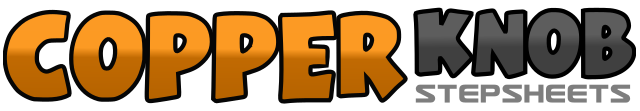 .......拍数:48墙数:2级数:Improver.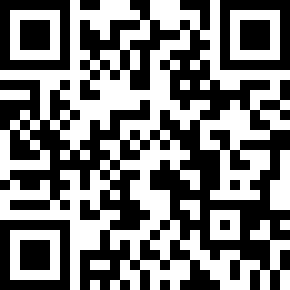 编舞者:Ernie Yin (INA) - September 2018Ernie Yin (INA) - September 2018Ernie Yin (INA) - September 2018Ernie Yin (INA) - September 2018Ernie Yin (INA) - September 2018.音乐:Eenie Meenie Miney Mo - The Holiday BandEenie Meenie Miney Mo - The Holiday BandEenie Meenie Miney Mo - The Holiday BandEenie Meenie Miney Mo - The Holiday BandEenie Meenie Miney Mo - The Holiday Band........1     2Touch RF toe to diagonal right - Step on RF3     4Touch LF toe across RF - Step on LF5 & 6Triple step to right side R-L-R7 & 8Turn 1/2 right Triple step to side L-R-L (06.00)1     2Turn 1/8 right Step RF backward - Recover on LF (07.30)3 & 4Triple step forward R-L-R5 & 6Triple step forward L-R-L7     8Step RF forward - Turn 1/2 left Step on LF (01.30)1     2Step RF forward - Recover on LF3     4Step LF backward - Recover on RF5 & 6Turn 1/2 left Triple step  R-L-R7 & 8Turn 1/2 left Triple step  L-R-L (01.30)1     2Touch RF toe forward - Step on RF3     4Turn 1/8 right Touch LF toe on backward - Step on LF5     6Step RF to side - Step LF to side (03.00)7     8Tap both heels 2x1     2Step RF backward - Recover on LF3 & 4Turn 1/4 right Triple step  R-L-R5 & 6Turn 1/2 right Triple step  L-R-L7     8Step RF backward - Recover on LF (12.00)1 & 2Turn 1/2 left Triple step  R-L-R3 & 4Turn 1/4 left Triple step to side L-R-L (03.00)5     6Step RF across LF - Turn 1/4 right Step LF backward7     8Step RF to side - Step LF forward